R-412 sn1187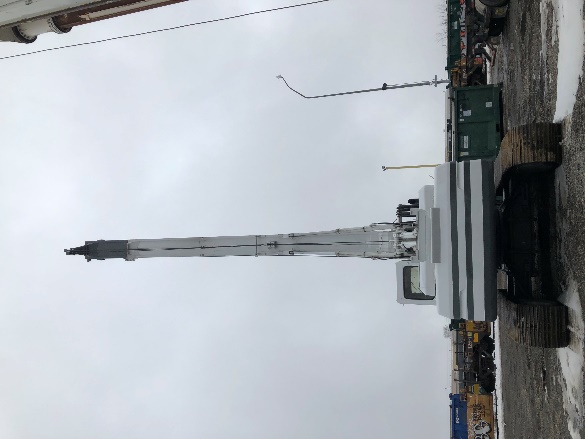 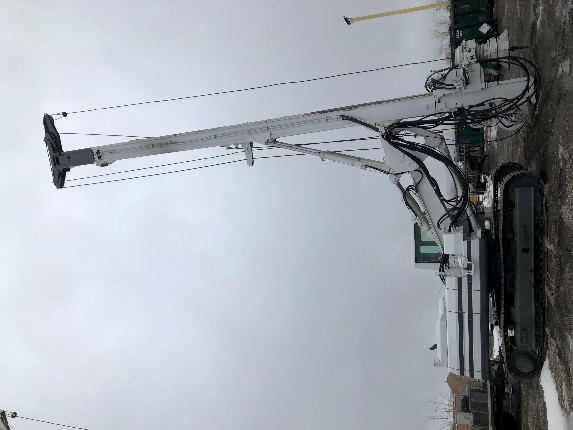 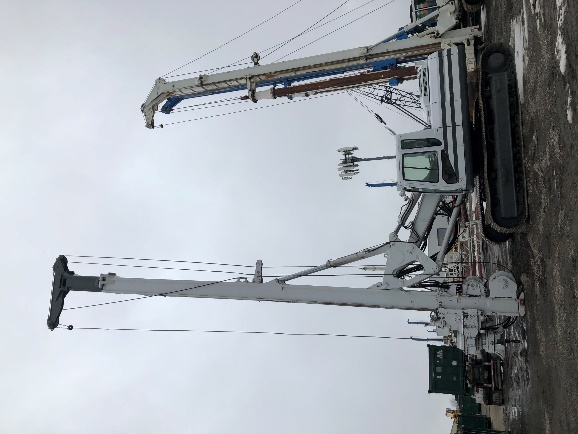 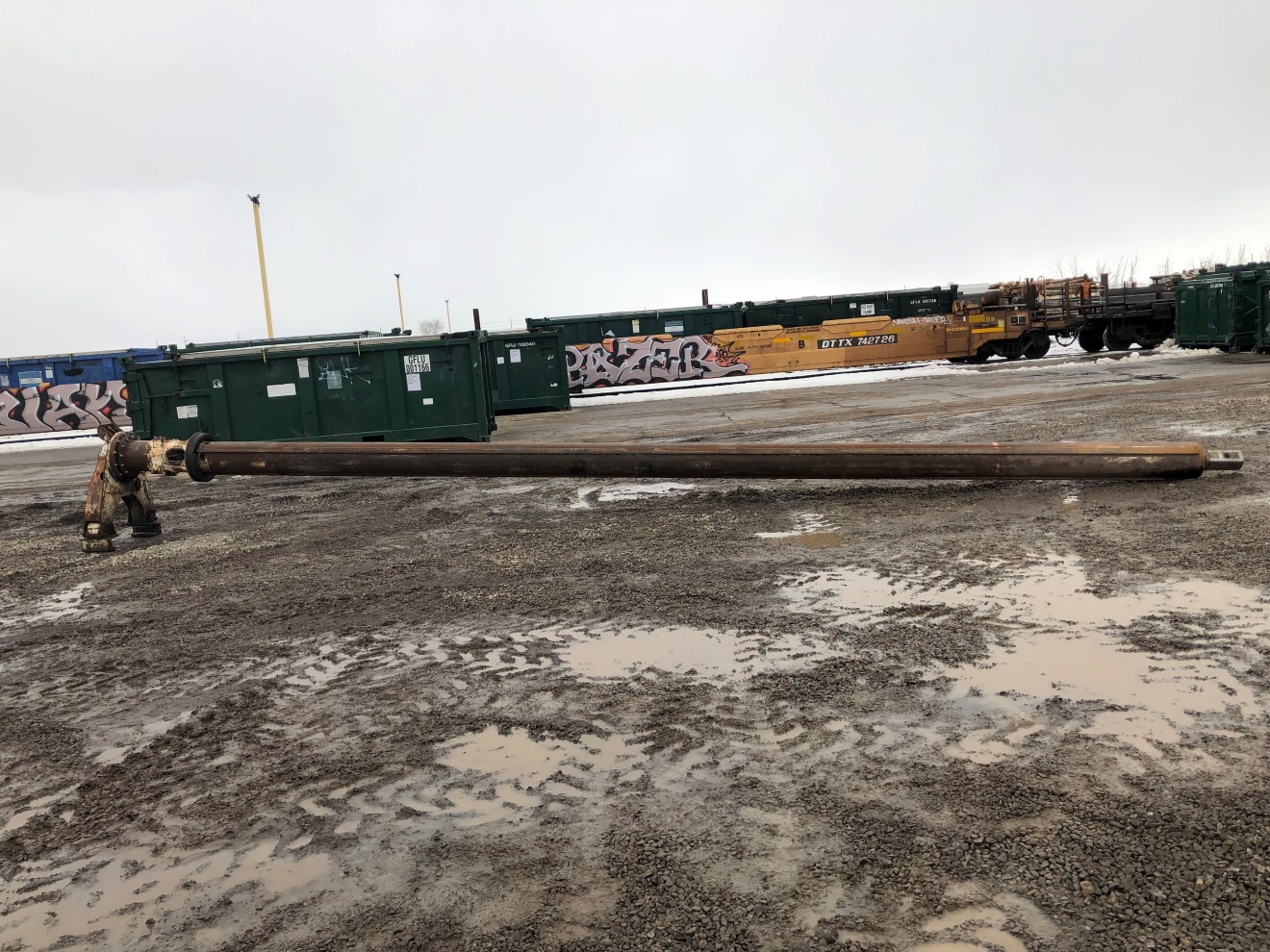 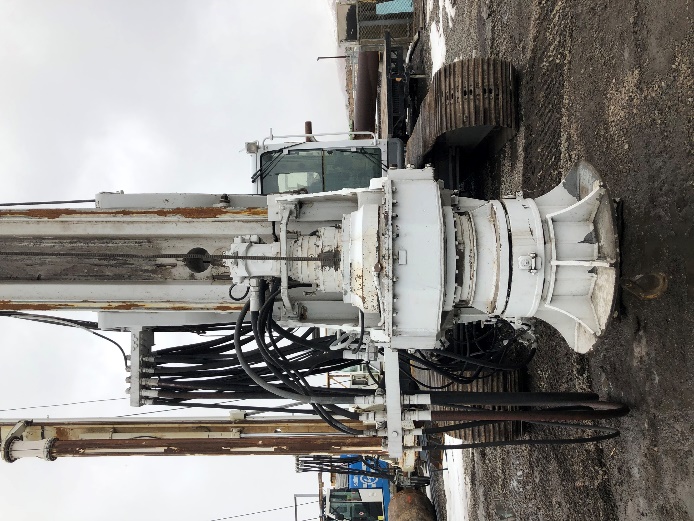 4x9 LOCKING KELLY BAR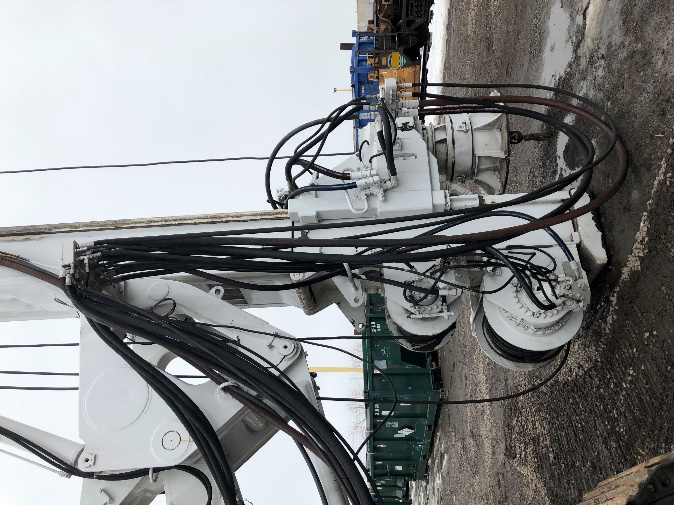 $140,000